Maths AnswersMonday & Tuesday5th Class : B & C – page 80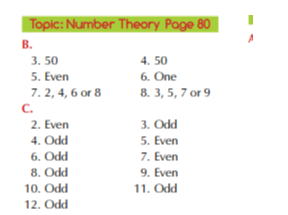 6th Class B & C – page 69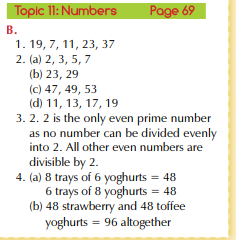 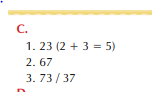 Wednesday’s Answers 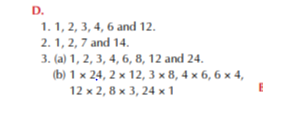 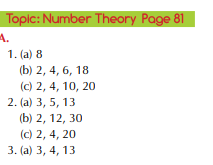 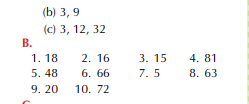 Thursday’s Answers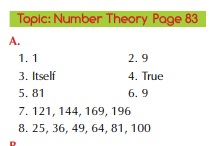 6th class (Extra Work)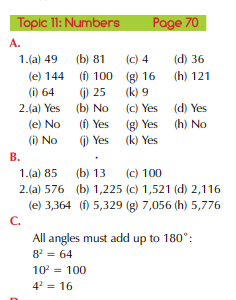 